Friday 15th January 2021.                            My Spider Story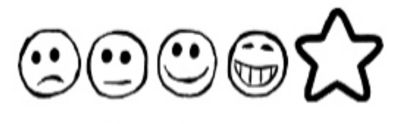 Can I use my own ideas to write a story?Can I use my sounds to spell my words?Can I write in sentences?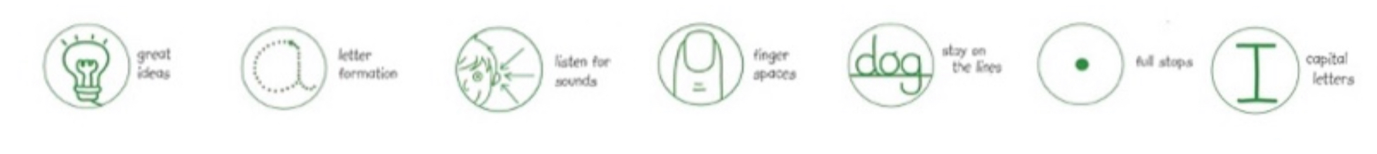  ________________________________________________________________________________________________________________________________________________________________________________________________________________________________________________________________________________________________________________________________________________________________________________________________________________________________________________________________________________________________________________________________________